Enrollment System Modernization (ESM) Phase 2Enrollment System (ES) 5.10Release Notes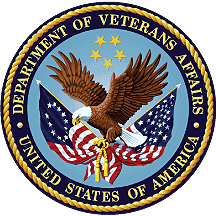 February 2020Department of Veterans AffairsOffice of Information and Technology (OIT)Table of Contents1	Introduction	12	Purpose	23	Audience	24	This Release	24.1	Enhancements and Modifications	24.2	Defects and Fixes	114.3	Known Issues	125	Product Documentation	12List of TablesTable 1: ES 5.10 ESM Enhancements and Modifications	2Table 2: ES 5.10 EHRM Enhancements and Modifications	10Table 3: ES 5.10 ODM Enhancements and Modifications	10Table 4: Defects and Fixes in ES 5.10	11 List of FiguresFigure 1: View Hardship Details Hyperlink	3Figure 2: Hardship Overview Screen - No Current Hardship On File	3Figure 3: Hardship Overview Screen - Current Hardship On File	3Figure 4: Delete Hardship	4Figure 5: Edit Hardship Details Screen	4Figure 6: Financials Tab	5Figure 7: HCA Farewell Message	6Figure 8: VMBP Label Change: Reference Page	6Figure 9: VMBP Label Change: Person Search / Eligibility / VHA Profile Page	7Figure 10: VMBP Label Change: Person Search / Eligibility / VHA Profile Change History Page	7Figure 11: VMBP Label Change: Person Search / Eligibility Page	7Figure 12: VHA Profiles Link on Update Current Eligibility Panel	8Figure 13: Return to Eligibility Hyperlink on VHA Profiles Screen	8Figure 14: Initial and Subsequent 90-Day Periods of Care	9Figure 15: 15-Day Backdating and Forward-Dating for Subsequent 90-Day Periods of Care	9IntroductionThe mission of the Department of Veterans Affairs (VA) Office of Information and Technology (OIT), Enterprise Program Management Office (EPMO) is to provide benefits to Veterans and their families. To meet this overarching goal, OIT is charged with providing high quality, effective, and efficient IT services and Operations and Maintenance (O&M) to persons and organizations that provide point-of-care services to our Veterans.The VA’s goals for its Veterans and families include:Make it easier for Veterans and their families to receive the right benefits, and meet their expectations for quality, timeliness, and responsiveness.Improve the quality and accessibility of health care, benefits, and memorial services while optimizing value.Provide world-class health care delivery by partnering with each Veteran to create a personalized, proactive strategy to optimize health and well-being, while providing state-of-the-art disease management.Ensure awareness and understanding of the personalized, proactive, and patient-driven health care model through education and monitoring.Provide convenient access to information regarding VA health benefits, medical records, health information, expert advice, and ongoing support needed to make informed health decisions and successfully implement the Veteran’s personal health plans.Receive timely, high quality, personalized, safe, effective, and equitable health care, not dependent upon geography, gender, age, culture, race, or sexual orientation.Strengthen collaborations with communities and organizations, such as the Department of Defense (DoD), Department of Health and Human Services (DHHS), academic affiliates, and other service organizations.To assist in meeting these goals, the Enterprise Health Benefits Determination (EHBD) program provides enterprise-wide enhancements and sustainment for the following systems/applications:The Enrollment System (ES) is the authoritative system for VA enrollment determination.Income Verification Match (IVM)/Enrollment Database (EDB) assists in determining priority grouping for health care eligibility.Veterans Information Systems and Technology Architecture (VistA) Registration, Eligibility & Enrollment (REE) shares information with other VistA applications and enables registration and preliminary eligibility determinations and enrollment at VA Medical Centers (VAMC). ES makes the final eligibility determinations.The Veteran’s On-Line Application (VOA), now referred to as Health Care Application (HCA), enables Veterans to self-enroll in VA health care and is another entry point for records to be added to ES. Enrollment System Modernization (ESM) defines VHA Profiles (VHAP) for which a client (Veteran, service member, or beneficiary) is eligible and ties them to the authority for care. Key enhancements to be completed include pending eligibility determination, fixes to the Enrollment System, date of death, internal controls, workflow, Veterans Financial Assessment, converting of Military Service Data Sharing (MSDS) to Enterprise Military Information Service (eMIS), Manage Relationships, Veteran Contact Service, and support for Enrollment System Community Care (ESCC).PurposeThe purpose of this Release Notes document is to announce the release of the ES 5.10. This release, developed in Java technology, contains ESM Phase 2 development and upgrade efforts, including enhancements and defect fixes to support ESCC, Suicide High-Risk Patient Enhancements (SHRPE), Electronic Health Record Modernization (EHRM), and ES Sustainment.AudienceThis document targets users and administrators of ES 5.10 and applies to the changes made between this release and any previous release for this software.This ReleaseES will be upgraded from Version 5.9.1 to Version 5.10 and hosted at the Austin Information Technology Center (AITC). The following sections provide a summary of the enhancements and updates to the existing software and any known issues for ES 5.10.Enhancements and ModificationsEnrollment System Modernization (ESM)Table 1 shows the ESM enhancements and modifications included in the ES 5.10 release as tracked in Rational Team Concert (RTC) Requirements Management (RM).Table 1: ES 5.10 ESM Enhancements and ModificationsES is enhanced to allow entry of financial hardships so that Veterans will be placed in the appropriate enrollment priority and VHAP.Three new capabilities – “Add Hardship”, "Edit Hardship", and "Delete Hardship" – are added to ES. The system allows only users with the appropriate capabilities to add, edit, or delete hardships.Hardship information is added to the ES User Interface (UI):A hyperlink titled “View Hardship Details” is added to the Hardship section of the Person Search  Financials screen. Clicking the “View Hardship Details” hyperlink directs the user to a new screen titled “Hardship Overview”.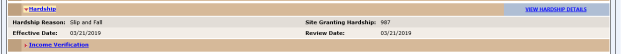 Figure : View Hardship Details HyperlinkIf there is no current hardship on file, the system displays the blank hardship fields, the “Cancel” button, and the “Grant Hardship” button.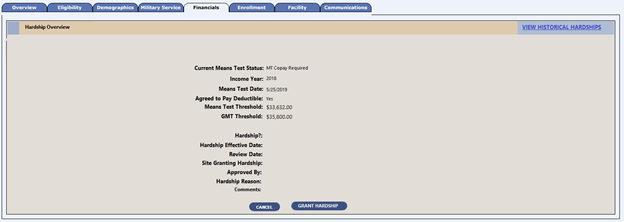 Figure : Hardship Overview Screen - No Current Hardship On FileIf a current hardship is on file, the system displays the current hardship details within the hardship fields, the “Cancel” button, the “Delete Hardship” button, and the “Edit Hardship” button.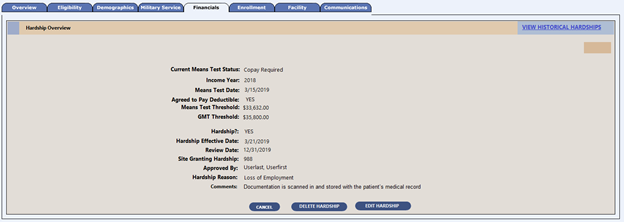 Figure : Hardship Overview Screen - Current Hardship On FileSelecting the “Delete Hardship” button displays a free text field on the Person Search  Financials  Hardship Overview screen with the title: “Reason for Hardship Deletion” along with an “Accept Changes” and “Cancel” button.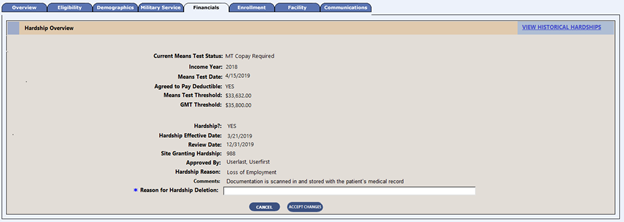 Figure : Delete HardshipA new screen, “Edit Hardship Details”, is added and is displayed when a user clicks the “Grant Hardship” or "Edit Hardship" button from the Person Search Financials  Hardship Overview screen.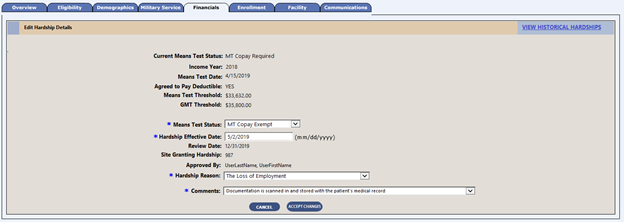 Figure : Edit Hardship Details ScreenThe Financials tab is updated to include ES-entered hardships. The system deletes the hardship when the associated income test is deleted, disables the “Add Income Test” button when there is a current hardship, and grays out the “Married Last Calendar Year”, “Disclose Financial Income”, and “Agree to Pay Deductible” radio buttons on the Person Search  Financials  Edit Financial Details screen when a hardship is entered in ES.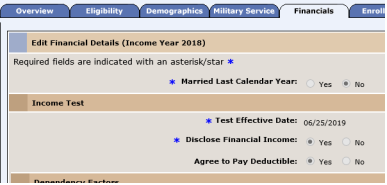 Figure : Financials TabES is enhanced to send hardship updates to VistA by triggering an updated Z10 message to correlated VistA site(s) upon hardship entry completion.ES will generate a daily report for the Office of Community Care (OCC) so that it is notified when a job or routine fails in the processes of determining, communicating, and tracking CC eligibility. The report will be generated in the morning and will include the data for the day before. This report will be created out of Oracle and displayed as part of a daily email. The report includes:Daily counts of Veteran records that were slated to be sent to VistA for VHAP changes and failed.Daily counts of how many Veterans with “State with No Full-Service Medical Facility (N)” did not meet the business rules and need to be investigated.Daily counts of how many Veterans with “Urgent Care (U)” did not meet the business rules and need to be investigated.Daily counts of the number of records processed for Title 38 care received from Corporate Date Warehouse (CDW) and the number of records ES assigned “Grandfather (G)” status.Daily counts to show the difference between the number of records ES sent to Planning Systems Support Group (PSSG) and the number of records returned.When online Health Care Applications (HCAs) are transmitted to the Enrollment System, (if  HCAs have incorrect information or information that cannot be verified), the Enrollment System determines the HCAs to be “anonymous”; however, rather than failing HCAs because they are “anonymous”, the anonymous HCAs are rerouted to the Workload Reporting and Productivity (WRAP) system so the anonymous HCAs can be reviewed and processed manually in order to validate the incorrect or missing information. Note: Anonymous HCAs are treated the same as mailed-in applications once rerouted to WRAP.Important: The WRAP functionality will be delivered in ES 5.10 but turned off in Production until WRAP is ready.If the Veteran provides an email address, the initial email confirmation will continue to be sent to the Veteran after the online HCA is saved and submitted. The same confirmation email will be used for both anonymous and authenticated online HCAs. Concurrently, the farewell message will continue to display on the Farewell screen after the online HCA is saved and submitted. The same farewell message will be used for both anonymous and authenticated online HCAs.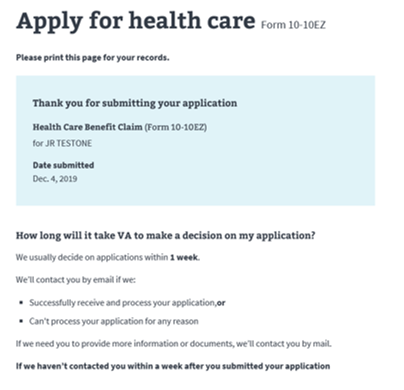 Figure : HCA Farewell MessageES is enhanced to allow users to update a Veteran’s address on the Address screen when the address is “invalid” according to the Universal Addressing Module (UAM) but the Veteran has indicated that it is a valid address. The address is stored to VA Profile without further UAM validation.In order to support the Electronic Health Record (EHR) in Cerner's Millennium application, all VMBP labels are updated to display “VHA Profile” or “VHA Profiles”.The Reference page title and all VMBP labels within are updated to display “VHA Profile”.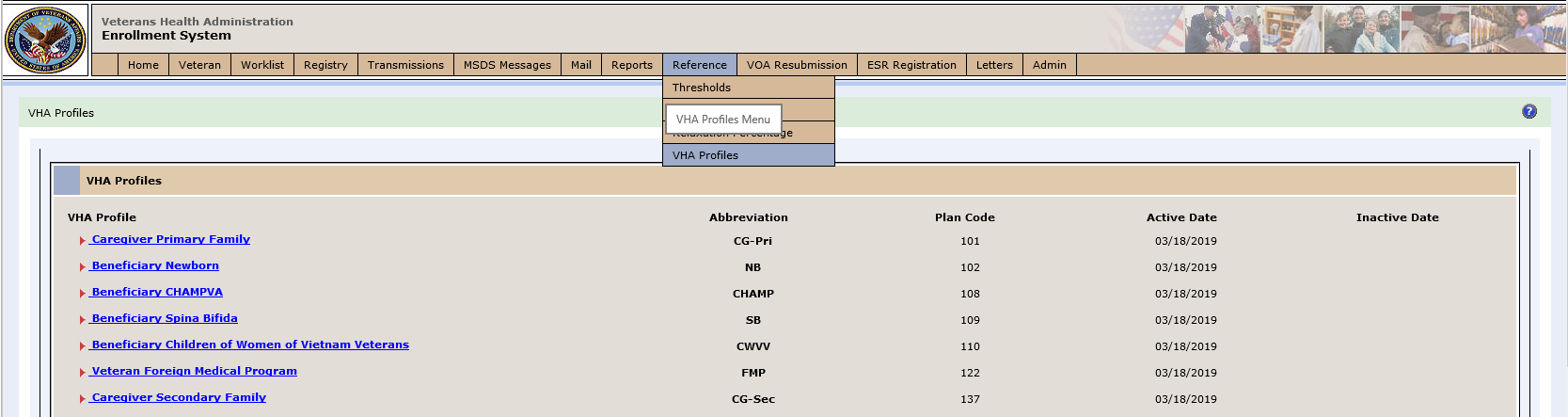 Figure : VMBP Label Change: Reference PageThe Person Search  Eligibility  VMBP page title and all labels within are updated to display “VHA Profile”.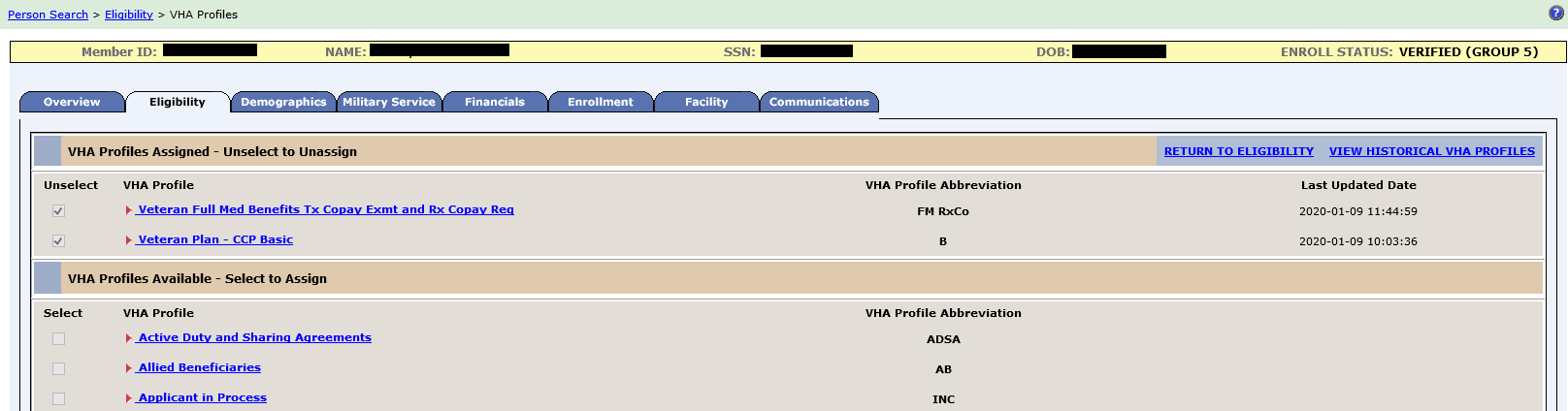 Figure : VMBP Label Change: Person Search / Eligibility / VHA Profile PageThe Person Search  Eligibility  VMBP Change History page title and all labels within are updated to display “VHA Profile”.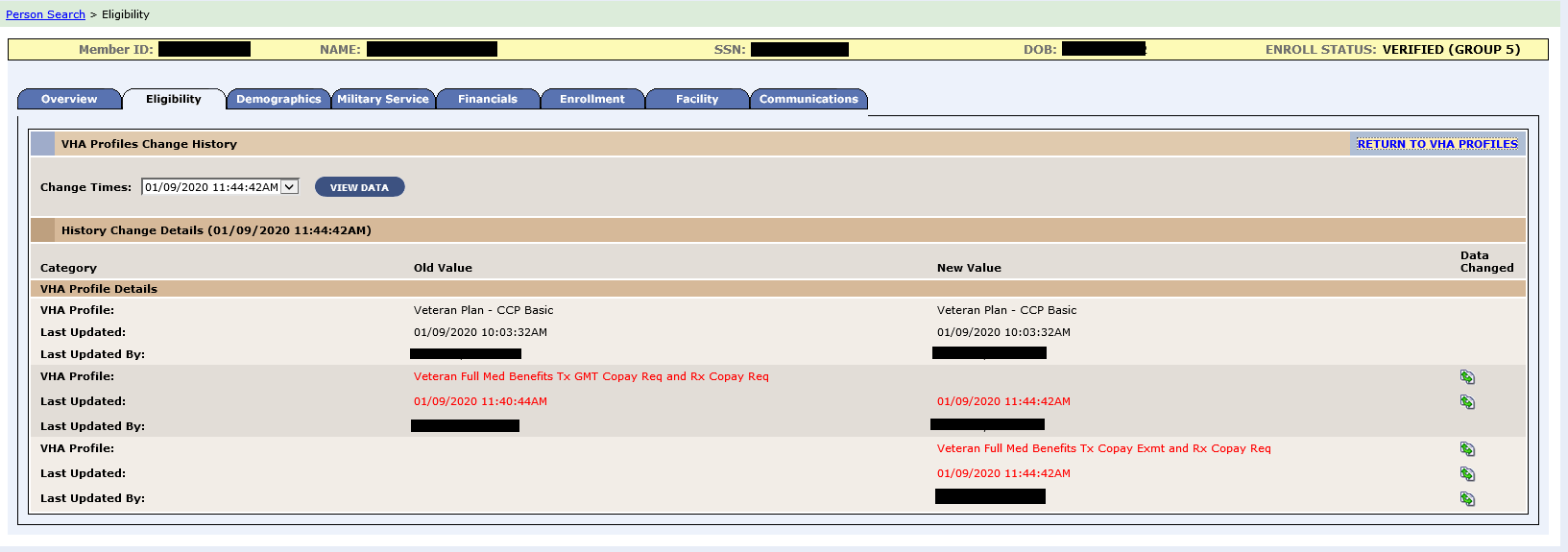 Figure : VMBP Label Change: Person Search / Eligibility / VHA Profile Change History PageThe Person Search  Eligibility page title and all labels within are updated to display “VHA Profile”.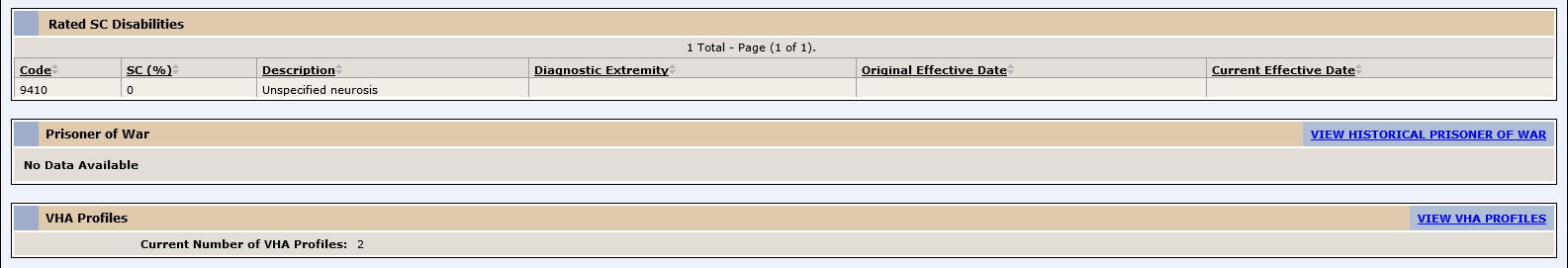 Figure : VMBP Label Change: Person Search / Eligibility PageES is enhanced to shorten VHAP names to allow the profiles to be successfully sent to the Cerner system, provide an easier way for ES users to access VHAP details, and add a new profile for employee records.VHAP names are changed so that they don’t contain special characters or exceed 60 characters total per Cerner limitations.ES users can access the list of VHAP with a single click from the Overview Update Current Eligibility panel.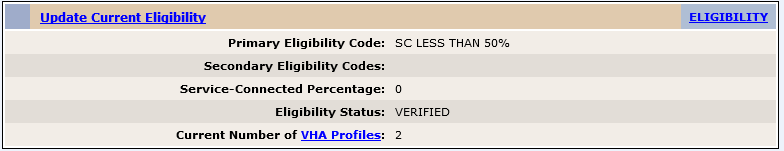 Figure : VHA Profiles Link on Update Current Eligibility PanelES is updated to display a “Return to Eligibility” hyperlink on the Person Search  Eligibility  VHA Profiles screen. Upon clicking, the hyperlink directs the user to the Person Search  Eligibility screen.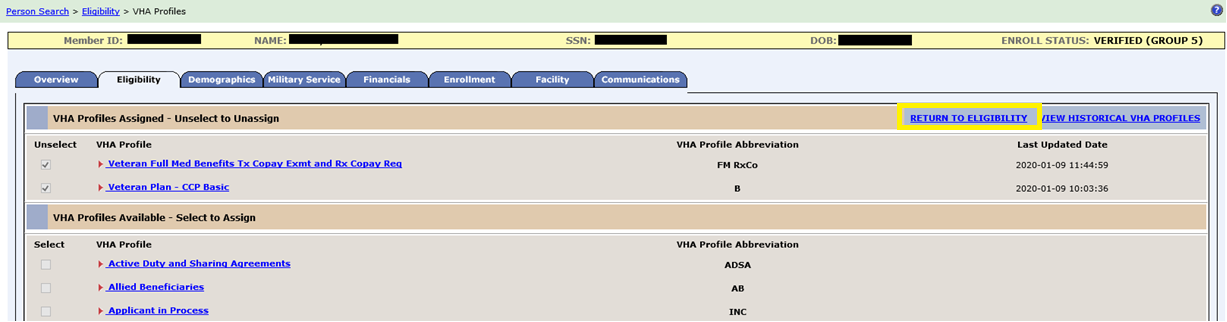 Figure : Return to Eligibility Hyperlink on VHA Profiles ScreenES is enhanced to allow users to assign a VHAP to individuals who have no Veteran eligibility code and who have either a primary or secondary code of Employee.The “Employee Only” profile is displayed on the Person Search  Eligibility  VHA Profiles page with a non-grayed out checkbox and is manually assignable to records by users with the appropriate capability.The “Employee Only” profile is considered a Carveout/Supplemental profile that can be assigned in addition to other profiles.ES is updated to gray out and disable all profile checkboxes when a record has a Deceased enrollment status. Upon a date of death being entered in or received by ES, the system unassigns and moves to history all manually assigned profiles.ES is updated to include the following Suicide High Risk Patient Enhancements (SHRPE) for Emergent MH OTH:ES calculates the initial and subsequent 90-day periods of care.The initial 90-day period of care in any 365-day period has a total of 91 days.Any additional 90-day periods of care within a 365-day period have a total of 90 days.REDACTEDFigure : Initial and Subsequent 90-Day Periods of CareOnly today’s date (current date) or a past date is allowed for the “Authorization Received Date”.A 15-day backdating and forward-dating rule for subsequent 90-day periods of care is added.If the current 90-day period is ACTIVE, then the Start Date of the subsequent 90-day period is limited to the “current period’s End Date+1” (the next consecutive day after the current period ends) through forward-dating up to 15 days.If the current 90-day period is EXPIRED, then the Start Date of the subsequent 90-day period is limited to backdating and forward-dating up to 15 days from the current date.REDACTEDFigure : 15-Day Backdating and Forward-Dating for Subsequent 90-Day Periods of CareThe Health Information Exchange (HIE) initiative requires ES to now share several demographic data fields. ES is enhanced to create and send a message to the VA Profile Micro Service when applicable demographics data (Race, Religion, Ethnicity, and Marital Status) have been updated or deleted in Administrative Database Repository (ADR).Table 2 shows the EHRM enhancements and modifications included in the ES 5.10 release as tracked in RTC RM.Table 2: ES 5.10 EHRM Enhancements and ModificationsWithin Cerner Millennium, there is not a way for clinicians to view an individual’s service connected (SC) disability rating data. This information is critical for clinicians to access within the course of patient encounters and orders. ES is enhanced to provide a view of an individual’s SC disability rating data to clinicians using Cerner Millennium.ES receives and validates ratings requests from Cerner. Upon receipt of the message, ES performs basic format validation to assure that it is in a recognized structure by ES and performs authentication of the message.ES calls the VA Profile Ratings Service, receives a response, and evaluates the outcome based on that reply.ES constructs a view from the VA Profile response message.If the VA Profile response message succeeds, ES constructs a view (formatted as an HTML page following Cerner style guidelines) from the VA Profile response message, renders the HTML view, and sends a reply code indicating “success”.If the VA Profile response message fails, ES constructs the view (formatted as an HTML page following Cerner style guidelines) from existing ADR ratings data. The view contains a message indicating that the data being displayed is from ES and the reason it could not be retrieved from VA Profile.Operational Decision Manager (ODM)Table 3 shows the ODM enhancements and modifications included in the ES 5.10 release as tracked in RTC RM.Table 3: ES 5.10 ODM Enhancements and ModificationsUnder ODM, the 71 iLOG rule sets were transferred from iLOG to ODM. A Mediation Framework was established to allow the system administrators to switch between the iLOG and ODM rules sets as the rules sets are integrated into the ES application. Once the migration is fully completed to ODM, the rules will not be switched back to iLOG unless there is a systemic issue with ODM. ES 5.10 supports integration of the Determine Eligibility, Manage Communications Log, Process Mail Responses, Calculate Period of Service, Conflict Experience Validation, and Camp Lejeune Veterans (CL-V) rule sets.Defects and FixesTable 4 lists the defects and fixes and corresponding RTC Change and Configuration Management (CM) numbers included in ES 5.10 (RM# 1165388: ES 5.10 Maintain the Enrollment System - Maintain the Enrollment System - ESM Defect Fixes in Build 9 ver 5.10.0).Table 4: Defects and Fixes in ES 5.10Known IssuesNo known issues were identified in this release.Product DocumentationThe following documents apply to this release:ES 5.10 Release Notes are uploaded to the VA Software Document Library (VDL).Additional reference documentation related to this release is stored in RTC.RTC
RM #Summary1085902VMBP: Hardship1051868ESCC Quality1145494Reroute Anonymous HCA Applications1154759Send Address Override Key to VA Profile1158673Assign Medical Benefit Plan to Individuals with no Veteran Eligibility Code1158674Overview Link to VMBP Listing1159224VMBP Names Changed1161819SHRPE: New "Expanded Mental Health" Eligibility Functionality and OTH Periods1162279Enhance Demographic BIO for HIE1162280VMBP Category: Add new and update existing manual plans1164623Clarification of "future" subsequent 90-day periods1164624“Authorization Received Date" - A future date is not allowedRTC
RM #Summary1147835VA Individual Service Connected Ratings SmartAppRTC
RM #Summary1057405Change Request #881133: Integrate Determine Eligibility Rules1090581Integrate Manage Communications Log Rules1090582Integrate Process Mail Responses Rules1090610Integrate Calculate Period Of Service Rules1090612Integrate Conflict Experience Validation Rules1163287Integrate Determine CL-V RulesRTC
CM #Summary1120309Defect: Cerner Notification: The push notification does not contain the “Eligibility Report Date” for Special Authorities Bio.Fix: Updated code to add Special Factors report dates to the Enrollment & Eligibility (E&E) Service.1127129Defect: Cerner Notification: ES is not updating the "Nose and Throat" indicator.Fix: Updated the rules to conduct a null check for verification date on the Nose Throat Radium (NTR) indicator from Cerner.1147553Defect: Cerner Notification: There are discrepancies in the Diagnosis & Catastrophic Disability descriptors between the E&E summary and the Cerner Outbound Bio.Fix: Updated code to reconcile the inbound and outbound descriptors.1151082Defect: Search Screen: Searching using Member ID and other traits (social security number (SSN), first and last names, birth sex, and date of birth (DOB)) displays a red banner with a hidden error message.Fix: Added exclusive Member ID message.1159993Defect: Cerner Notification: Medicaid last updated date is mapped to updated date on inbound mapper.Fix: Updated code to read the Medicaid last updated date from the “medicaidlastupdated” field instead of the audit field.1160669Defect: Section 508: Headings and labels do not describe the topics or purpose of the content to which they belong. (Demographics, Associates)Fix: Changed delete check box count label to name.1160678Defect: Section 508: Labels and instructions are not provided when content requires user input. (Add Associate)Fix: Associate page role is changed to remove “required” from the label name.1172132Defect: Calculate Period of Service: When a new record is generated, manual updates are lost.Fix: Manual changes were added back in; ODM version will be used in future.1176663Defect: VA Profile Contact Information: VA Profile inbound process service returns a null pointer exception.Fix: The null pointer occurs when there is no CHANGE_EFFECTIVE_DATE on the phone or email and there is a delete request coming in from VA Profile. Fixed code to look at the record modified date if the CHANGE_EFFECTIVE_DATE is not present on file for email or phone.1180972Defect: ES is excluding addresses with country code PHL from geocoding requests. Residential address in PHL should also be included in the geocoding request.Fix: The PHL country code is not excluded from geocoding; however, the state and zip code check is skipped.1182332Defect: The EHRM outbound message retries on validation errors from VA Profile.Fix: Updated code to not retry when the HTTP status is 400 BAD_REQUEST.